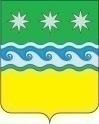 КОНТРОЛЬНО-СЧЕТНЫЙ ОРГАН ЗАВИТИНСКОГО МУНИЦИПАЛЬНОГО ОКРУГА676870 г. Завитинск ул. Куйбышева, 44 тел. (41636) 22-8-80 E-mail: ksozavit@yandex.ruЗАКЛЮЧЕНИЕ № 19на проект решения «О внесении изменений в решение Совета народных депутатов Завитинского муниципального округа от 22.12.2021№ 59/8 «Об утверждении бюджета Завитинского муниципального округа на 2022 год и плановый период 2023-2024 годов»»17.11.2022 г.                                                                                 г. ЗавитинскЗаключение Контрольно-счетного органа Завитинского муниципального округа на проект решения «О внесении изменений в решение Совета народных депутатов Завитинского муниципального округа от 22.12.2021№ 59/8 «Об утверждении бюджета Завитинского муниципального округа на 2022 год и плановый период 2023-2024 годов» подготовлено в соответствии с Бюджетным кодексом Российской Федерации, Положением «О бюджетном процессе в Завитинском муниципальном округе Амурской области», Положением «О Контрольно-счетном органе Завитинского муниципального округа».К проекту решения о внесении изменений в решение о бюджете на 2022 год и плановый период 2023-2024 годов представлена пояснительная записка с обоснованием предлагаемых изменений. Изменения, вносимые в решение о бюджете, обусловлены необходимостью уточнения плановых показателей по доходной и расходной частям бюджета Завитинского муниципального округа на 2022 год (табл.№1).Таблица №1тыс. руб.По результатам экспертизы проекта решения Контрольно-счетный орган установил:1. Решением о бюджете на 2022 год и плановый период 2023-2024 годы (в редакции 31.10.2022 № 159/14), были утверждены доходы бюджета 2022 года в сумме 1065103,9 тыс. рублей. В представленном к рассмотрению проекте решения предлагается установить общую сумму доходов бюджета на 2022 год 1057417,9 тыс. рублей. Уменьшение составит 7686,0 тыс. рублей или 0,72%, в том числе:1) За счет увеличения объема налоговых и неналоговых доходов на  1180,0 тыс.рублей, из них:- на 1180,0 тыс. рублей увеличатся прочие неналоговые доходы бюджета округа (доходы от административных штрафов, установленных Главой 8 Кодекса об административных правонарушениях, за административные правонарушения в области охраны окружающей среды и природопользования, налагаемые мировыми судьями, комиссиями по делам несовершеннолетних и защите их прав;2) За счет уменьшения объема безвозмездных поступлений на 8866 тыс.рублей, из них:Субсидии предлагается уменьшить на 7727,9 тыс. рублей, в том числе за счет:- увеличения  субсидий в целях софинансирования расходных обязательств на частичную оплату стоимости путевок для детей работающих граждан в организации отдыха и оздоровления детей в каникулярное время на 277,7 тыс. рублей, субсидий на софинансирование расходов, направленных на модернизацию коммунальной инфраструктуры на 283,4 тыс. рублей;-уменьшения субсидий на поддержку проектов развития территорий сельских поселений Амурской области, основанных на местных инициативах на 1569,0 тыс. рублей, субсидий на корректировку документов территориального планирования и градостроительного зонирования муниципального уровня на 6720,0тыс. рублей. Субвенции предлагается уменьшить на 1138,1 тыс. рублей, в том числе за счет:- уменьшения субвенция на финансовое обеспечение государственных полномочий Амурской области по выплате денежных средств на содержание детей, находящихся в семьях опекунов (попечителей) и в приемных семьях, а также вознаграждения приемным родителям на 1903,8 тыс. рублей.- увеличения прочих субвенций бюджетам муниципальных округов на 765,7 тыс. рублей, в том числе увеличения субвенций на финансовое обеспечение государственных полномочий Амурской области по организации мероприятий при осуществлении деятельности по обращению с  животными без владельцев на 506,0 тыс. рублей,  на финансовое обеспечение государственных полномочий на финансовое обеспечение государственных полномочий Амурской области по назначению и выплат денежной выплаты при передаче ребенка на воспитание в семью на 278,2 тыс. рублей, уменьшения субвенций  на финансовое обеспечение государственных полномочий по выплатам лицам из числа детей-сирот и детей, оставшихся без попечения родителей, достигшим 18 лет, но продолжающим обучение в муниципальной образовательной организации, до окончания обучения на 18,5 тыс. рублей.2. Решением о бюджете на 2022 год и плановый период 2023-2024 годы в последней редакции утверждены расходы бюджета на 2022 год в сумме 1121801,2тыс. рублей. В представленном к рассмотрению проекте решения, расходы бюджета муниципального округа на 2022 год уменьшены на 8686,0тыс. рублей (или на 0,77%) и составляют 1113115,2тыс. рублей.  Изменения структуры расходов бюджета на 2022  в разрезе ведомственной классификации по главным распорядителям средств бюджета представлены в таблице № 2.Таблица № 2тыс. рублей Предлагаемые изменения в проекте решения о бюджете на 2022 год в разрезе ведомственной структуры расходов характеризуются тем, что бюджетные ассигнования главных распорядителей средств бюджета муниципального округа планируется уменьшить на сумму 8686,0 тыс. рублей.В разрезе главных распорядителей бюджетных средств в бюджет Завитинского муниципального округа на 2022 год предлагается внести следующие изменения:1) Администрация Завитинского муниципального округа – уменьшить расходы на 1763,5 тыс. рублей (на 0,35%), в том числе: Таблица № 3тыс. рублей2) Комитету по управлению муниципальным имуществом Завитинского муниципального округа - уменьшить расходы на  700 тыс. рублей, в том числе в рамках муниципальной программы «Повышение эффективности деятельности органов местного самоуправления Завитинского муниципального округа» на реализацию основного мероприятия «Повышение эффективности использования муниципального имущества» предлагается уменьшить расходы на 700 тыс. рублей, в том числе: расходы на обеспечение эффективного управления, распоряжения, использования и сохранности муниципального имущества" предлагается уменьшить на 596,7 тыс. рублей; расходы на оценку муниципального имущества, в том числе земельных участков и оформление правоустанавливающих документов на объекты муниципальной собственности Завитинского муниципального округа" уменьшить на 75,6 тыс. рублей; расходы на обеспечение функций органов местного самоуправления уменьшить на 27,7 тыс. рублей. 3) Финансовый отдел администрации Завитинского муниципального округа Амурской области - уменьшить на  419,7 тыс. рублей, в том числе в рамках муниципальной программы «Повышение эффективности деятельности органов местного самоуправления Завитинского муниципального округа» на реализацию основного мероприятия "Расходы на обеспечение функций органов местного самоуправления" (расходы на оплату труда) на 419,7 тыс. рублей.4)  Отдел образования администрации Завитинского муниципального округа Амурской области – уменьшить расходы на 6888,4тыс. рублей или на 1,4%, в том числе:Таблица № 4тыс. рублей5) Совет народных депутатов Завитинского муниципального округа Амурской области – увеличить на 54,0 тыс. рублей, в том числе расходы на выплаты персоналу (оплату труда)- председателя увеличить на 13,0 тыс. рублей, на оплату труда главного специалиста – на 41,0 тыс. рублей.6) МКУ «Централизованная бухгалтерия» Завитинского муниципального округа на 2022 год увеличить расходы на 1031,6 тыс. рублей, в том числе: в рамках муниципальной программы «Развитие и сохранение культуры и искусства в Завитинском муниципальном округе» уменьшить расходы на 698,4 тыс. рублей ,в том числе:МБОУ ДОД «Завитинская школа искусств»:- расходы на выплаты персоналу увеличить на 410,0 тыс. рублей;МАУК «РЦД «Мир»: - расходы на текущий, капитальный ремонт и реконструкция объектов культуры Завитинского муниципального округа увеличить на 775,1 тыс. рублей;- расходы на выплаты персоналу уменьшить на 500,0 тыс. рублей;МБУ ЦБ Завитинского муниципального округа:- на обеспечение развития и укрепление материально-технической базы библиотек Завитинского муниципального округа расходы уменьшить на 67,7 тыс. рублей;- на ремонт библиотек уменьшить на  65,4 тыс. рублей;- на методическое обеспечение библиотек расходы уменьшить на 0,4 тыс. рублей;- расходы на выплаты персоналу уменьшить на 1250,0 тыс. рублей;в рамках непрограммных расходов планируется увеличить расходы на обеспечение деятельности МКУ ЦБ в сумме 1730,0 тыс. рублей.3. Решением о бюджете на 2022 год в последней редакции утвержден дефицит бюджета Завитинского муниципального округа в сумме 56697,3 тыс. рублей. Проектом решения о внесении изменений в решение о бюджете  предлагается данную характеристику бюджета изменить- дефицит установить в сумме 55697,3 тыс. рублей, соответственно  приложение «Источники финансирования дефицита бюджета Завитинского муниципального округа на 2022 год и плановый период 2023-2024 годы» подлежит изменению, источниками финансирования дефицита также являются изменение остатков средств на счетах по учету средств бюджета, объем которых предлагается уменьшить на 1000,0 тыс. рублей и установить в размере 55697,3 тыс. рублей. Выводы: Проект решения, представленный на рассмотрение Совета народных депутатов Завитинского муниципального округа, подготовлен в рамках действующего законодательства, содержит показатели, установленные пунктом 3 ст.184.1 БК РФ и ст.13 Положения о бюджетной процессе в Завитинском муниципальном округе. .Контрольно-счетный орган Завитинского муниципального округа считает возможным принятие решения «О внесении изменений в решение Совета народных депутатов Завитинского муниципального округа от 22.12.2021 № 59/8 «Об утверждении бюджета Завитинского муниципального округа на 2022 год и плановый период 2023-2024 годов» (с учетом изм. от 17.02.2022 № 80/9, от 28.04.2022 № 104/10, от 27.06.2022 № 131/11, от 26.08.2022 № 142/12, от 31.08.2022 № 155/13, от 31.10.2022 № 159/14)» в представленной редакции.Председатель Контрольно-счетногооргана Завитинского муниципального округа                       Е. К. КазадаеваНаименованиеУтверждено решением о бюджете,С учётом изменений согласно представленному проектуОтклонение(+ увеличение,- уменьшение),Прогнозируемый общий объем доходов бюджета муниципального округа1065103,91057417,9-7686,0Общий объем расходов бюджета муниципального округа1121801,21113115,2-8686,0Дефицит бюджета (профицит (-))56697,355697,3-1000,0Наименование главного распорядителякодУтверждено на 2022 годПроект решенияРезультат (+,-)Контрольно-счетный орган Завитинского муниципального округа11483,81483,8-Администрация Завитинского муниципального округа2501655,1499891,6-1763,5Комитет по управлению имуществом Завитинского муниципального округа Амурской области322008,521308,5-700,0Финансовый отдел администрации Завитинского муниципального округа Амурской области49807,99388,2-419,7Отдел образования администрации Завитинского муниципального округа Амурской области5499031,3492142,9-6888,4Совет народных депутатов Завитинского муниципального округа82365,72419,7+54,0Муниципальное казенное учреждение централизованная бухгалтерия Завитинского муниципального округа Амурской области2485448,986480,5+1031,6Итого1121801,21113115,2-8686,0Наименование программных/непрограммных расходов, в том числе по мероприятиямОбъем средств (+ увеличение, - уменьшение)МП "Повышение эффективности деятельности органов местного самоуправления Завитинского муниципального округа"619,6Обеспечение функционирования должностей, не отнесенных к должностям муниципальной службы-229,6Обеспечение функций органов местного самоуправления(аппарат)636,3Финансовое обеспечение государственных полномочий по созданию и организации деятельности муниципальных комиссий по делам несовершеннолетних128,4Финансовое обеспечение государственных полномочий по организации и осуществлению деятельности по опеке  и попечительству в отношении совершеннолетних лиц, признанных судом дееспособными или ограниченно дееспособными по основаниям, указанным в с. 29 и 30 ГК84,5МП "Развитие агропромышленного комплекса Завитинского муниципального округа"506Финансовое обеспечение государственных полномочий Амурской области по организации мероприятий при осуществлении деятельности по обращению с животными без владельцев506МП "Профилактика правонарушений, терроризма и экстремизма в Завитинском муниципальном округе517,5Расходы на реализацию основного мероприятия "Предупреждение распространения природных пожаров в границах населенных пунктов Завитинского муниципального округа"518,1Расходы на реализацию мероприятия по развитию аппаратно-программного комплекса "Безопасный город"-0,6МП "Развитие транспортного сообщения на территории Завитинского муниципального округа"600Организация транспортного обслуживания населения автомобильным пассажирским транспортом в границах Завитинского муниципального округа – субсидия муп «Рынок»100оказание финансовой помощи в целях предупреждения банкротства и восстановления платежеспособности МУП 500МП "Развитие субъектов малого и среднего предпринимательства в Завитинском муниципальном округе"254,4Финансовая поддержка субъектов малого и среднего предпринимательства-2,7предоставление грантов субъектам малого и среднего предпринимательства, осуществляющим деятельность в сфере производства пищевых продуктов, в целях  предотвращения влияния ухудшения геополитической и экономической ситуации на развитие отраслей экономики на 2022 год49,5предоставление грантов субъектам Малого и среднего предпринимательства на строительство и (или) реконструкцию (модернизацию) объектов дорожного сервиса по приоритетным туристическим маршрутам Амурской области207,6МП "Переселение граждан из аварийного жилищного - фонда на территории Завитинского муниципального округа на 2022- 2026 годы"-98,5Расходы на сбор и подготовка документации для переселения граждан из аварийных МКД (обследование  свободного муниципального фонда для перевода его в маневренный, проведение оценочной стоимости жилых помещений, являющихся собственностью граждан-48,6Подготовка соглашений и договоров мены, расторжение и заключения договоров социального найма, оформление права на собственность-49,9МП "Модернизация жилищно-коммунального комплекса, энергосбережение и повышение энергетической эффективности в Завитинском муниципальном округе"455,7Технические и технологические мероприятия по энергосбережению и повышению энергетической эффективности49,6"Расходы, направленные на модернизацию коммунальной инфраструктуры"406,1МП "Благоустройство населенных пунктов Завитинского муниципального округа"226,2Благоустройство населенных пунктов Завитинского муниципального округа300"Благоустройство общественных территорий"-73,8МП "Эффективное управление в Завитинском муниципальном округе"-8199,3Единовременная денежная выплата врачу, заключившему трудовой договор89,7Реализация проектов развития, основанных на местных инициативах"-1569корректировка документов территориального планирования и градостроительного зонирования муниципального уровня-6720МП "Развитие сети автомобильных дорог общего пользования Завитинского муниципального округа"1939,1Расходы дорожного фонда на обеспечение содержания, ремонта автомобильных дорог общего пользования местного значения, в том числе мероприятия по безопасности дорожного движения – субсидия МБУ ЖКХ и благоустройства1939,1Непрограммные расходы1415,8Резервный фонд местных администраций-494,4Предоставление субсидий бюджетным учреждениям - Расходы на содержание МБУ «Управление ЖКХ и благоустройства» 1948,8Обеспечение функционирования главы муниципального образования-38,6итого:-1763,5Наименование муниципальной программы/ мероприятияОбъем средств (+ увеличение, - уменьшение)Муниципальная программа "Развитие образования в Завитинском муниципальном округе"-6888,4Модернизацию системы дошкольного образования+819,7Модернизация системы общего образования-30,3Модернизация системы дополнительного образования-100,0Расходы на содержание дошкольных образовательных учреждений-1120,0Расходы на содержание общеобразовательных учреждений»-1560,0Расходы на организацию подвоза учащихся-192,0Обеспечение функционирования системы персонифицированного финансирования дополнительного образования детей-2560,8Мероприятия по проведению оздоровительной кампании детей-11,6Расходные обязательства на частичную оплату стоимости путевок для детей работающих граждан в организации отдыха и оздоровления детей в каникулярное время289,3Расходы на финансовое обеспечение государственных полномочий Амурской области по назначению и выплате денежной выплаты при передаче ребенка на воспитание в семью+278,2Расходы на Финансовое обеспечение государственных полномочий по выплатам лицам из числа детей-сирот и детей, оставшихся без попечения родителей, достигшим 18 лет, но продолжающим обучение в муниципальной общеобразовательной организации, до окончания обучения-18,5Финансовое обеспечение государственных полномочий Амурской области по выплате денежных средств на содержание детей, находящихся в семьях опекунов (попечителей) и в приемных семьях, а также вознаграждения приемным родителям (родителю)-1903,8Расходы на оплату труда работников общеобразовательных учреждений за счет местного бюджета-123,0Расходы на оплату труда работников учреждений дополнительного образования детей за счет местного бюджета-1150,0Расходы из резервного фонда администрации района+494,4Итого:-6888,4